Про внесення змін до Положення про розробку інструкцій з охорони праціВідповідно до статті 28 Закону України „Про охорону праці”, пункту 8 Положення про Міністерство соціальної політики України, затвердженого постановою Кабінету Міністрів України від 17 червня 2015 року № 423 (зі змінами), НАКАЗУЮ:1. Внести зміни до Положення про розробку інструкцій з охорони праці, затвердженого наказом Комітету по нагляду за охороною праці Міністерства праці та соціальної політики України від 29 січня 1998 року № 9, зареєстрованого в Міністерстві юстиції України 07 квітня 1998 року за № 226/2666, виклавши його у новій редакції, що додається.2. Департаменту заробітної плати та умов праці (Товстенко О.П.) забезпечити подання цього наказу в установленому законодавством порядку на державну реєстрацію до Міністерства юстиції України.3. Цей наказ набирає чинності з дня його офіційного опублікування.4. Контроль за виконанням цього наказу покласти на першого заступника Міністра Крентовську О.П.ПОЛОЖЕННЯ 
про розробку інструкцій з охорони праціI. Загальні положення1. Це Положення встановлює вимоги до змісту, побудови і викладення інструкцій з охорони праці, що діють в межах підприємства, установи, організації (далі - інструкція).2. Вимоги цього Положення поширюються на всіх юридичних та фізичних осіб, які відповідно до законодавства використовують найману працю.3. Інструкція є актом з охорони праці підприємства, установи, організації незалежно від форм власності та видів їх діяльності (далі - підприємство), що містить обов’язкові для дотримання працівниками вимоги з охорони праці при виконанні ними робіт певного виду або за певною професією на всіх робочих місцях, у виробничих приміщеннях, на території підприємства, будівельних майданчиках або в інших місцях, де за дорученням роботодавця чи уповноваженого ним органу (далі - роботодавець) виконуються ці роботи, трудові чи службові обов’язки.4. Інструкції розробляються на основі нормативно-правових актів з охорони праці, технологічної документації підприємства з урахуванням конкретних умов виробництва та вимог безпеки, викладених в експлуатаційній та ремонтній документації підприємств - виготовлювачів устаткування, що використовується на цьому підприємстві.Інструкції затверджуються роботодавцем і є обов’язковими для дотримання працівниками відповідних професій або виконавцями відповідних робіт на цьому підприємстві.5. Інструкції мають відповідати законодавству про охорону праці.6. Інструкції повинні містити тільки ті вимоги щодо охорони праці, дотримання яких самими працівниками є обов’язковим. Порушення працівником цих вимог розглядається роботодавцем як порушення нормативно-правових актів з охорони праці та актів з охорони праці, що діють у межах підприємства.7. Організація вивчення інструкцій працівниками забезпечується роботодавцем згідно з Типовим положенням про порядок проведення навчання і перевірки знань з питань охорони праці, затвердженим наказом Державного комітету України з нагляду за охороною праці від 26 січня 2005 року № 15, зареєстрованим у Міністерстві юстиції України 15 лютого 2005 року за № 231/10511.8. Роботодавець здійснює постійний контроль за додержанням працівниками вимог інструкцій.9. Громадський контроль за додержанням працівниками вимог інструкцій здійснюють уповноважені найманими працівниками особи з питань охорони праці, профспілки та їх об’єднання в особі виборних органів і представників.II. Зміст і побудова інструкцій1. Кожній інструкції присвоюються назва і скорочене позначення (код, порядковий номер).У назві інструкції стисло вказується, для якої професії або виду робіт вона призначена (наприклад: „Інструкція з охорони праці для електрозварника”, „Інструкція з охорони праці під час заготівлі кормів”, „Інструкція з охорони праці під час приготування дезінфікувальних розчинів”).2. В інструкціях зазначаються загальні положення щодо охорони праці, організаційні та технічні вимоги безпеки, які визначаються на основі:законодавства України про працю та охорону праці, стандартів, правил, інших нормативних та організаційно-методичних документів з охорони праці;наявних і ймовірних небезпек, які потенційно можуть призвести до травмування, погіршення стану здоров’я чи смерті людини під час трудової діяльності, завдати шкоди майну або навколишньому середовищу;аналізу документів з охорони праці стосовно відповідного виробництва, професії (виду робіт);характеристики робіт, що виконуються працівником конкретної професії відповідно до її кваліфікаційної характеристики;вимог безпеки до технологічного процесу, виробничого устаткування, інструментів і пристроїв, що застосовуються під час виконання відповідних робіт, а також вимог безпеки, що містяться в експлуатаційній та ремонтній документації і в технологічному регламенті;виявлення небезпечних і шкідливих виробничих факторів, характерних для конкретної професії (конкретного виду робіт) як при нормальному проходженні технологічного процесу, так і при відхиленнях від оптимального режиму, визначення заходів та засобів захисту від них, вивчення конструктивних й експлуатаційних особливостей та ефективності використання цих засобів;аналізу обставин і причин найбільш ймовірних аварійних ситуацій, нещасних випадків і професійних захворювань, характерних для конкретної професії (конкретного виду робіт);вивчення успішного досвіду організації безпечної праці та виконання відповідних робіт, визначення найбезпечніших методів і прийомів їх виконання.3. Вимоги інструкцій викладаються відповідно до послідовності технологічного процесу з урахуванням умов, у яких виконується конкретний вид робіт.4. Інструкції мають складатися з таких розділів:1) розділ „Загальні положення”, що містить:відомості про сферу застосування інструкції;загальні відомості про об’єкт розробки (визначення робочого місця працівника конкретної професії (конкретного виду робіт) залежно від тривалості його перебування на цьому місці протягом робочої зміни (постійне чи непостійне));стислу характеристику технологічного процесу та обладнання, що застосовується на цьому робочому місці, цій виробничій дільниці, в цьому цеху;умови та порядок допуску працівників до самостійної роботи за професією або до виконання певного виду робіт (вимоги щодо віку, стажу роботи, статі, стану здоров’я, проходження медоглядів, професійної освіти та спеціального навчання з питань охорони праці, інструктажів, перевірки знань з питань охорони праці тощо);правила внутрішнього трудового розпорядку, що стосуються питань охорони праці для конкретного виду робіт або конкретної професії, а також відомості про специфічні особливості організації праці та технологічних процесів і трудові обов’язки працівників цієї професії (виконавців цього виду робіт);перелік і характеристику основних небезпечних та шкідливих виробничих факторів для цієї професії (цього виду робіт), особливості їх впливу на працівника;перелік видів спеціального одягу, спеціального взуття та інших засобів індивідуального захисту, які мають видаватися працівникам конкретної професії (виконавцям конкретного виду робіт) згідно з чинними нормами, із зазначенням вимог до їх використання згідно із законодавством;санітарні норми і правила особистої гігієни, яких повинен дотримуватись працівник при виконанні роботи;2) розділ „Вимоги безпеки перед початком роботи”, що містить:порядок приймання зміни у разі безперервної роботи, в тому числі при порушенні режиму роботи виробничого устаткування або технологічного процесу;порядок підготовки робочого місця та засобів індивідуального захисту;порядок перевірки наявності та справності обладнання, інструментів, захисних пристроїв небезпечних зон машин і механізмів, пускових, запобіжних, гальмових та очисних пристроїв, систем блокування та сигналізації, вентиляції та освітлення, знаків безпеки, первинних засобів пожежогасіння, виявлення видимих пошкоджень захисного заземлення тощо;порядок перевірки наявності та стану вихідних матеріалів (сировини, заготовок, напівфабрикатів);порядок повідомлення роботодавця про виявлені несправності обладнання, пристроїв, пристосувань, інструментів, засобів захисту тощо;3) розділ „Вимоги безпеки під час роботи”, що містить:відомості щодо безпечної організації праці, про прийоми та методи безпечного виконання робіт, правила використання технологічного обладнання, пристроїв та інструментів, а також застереження про можливі небезпечні, неправильні методи та прийоми праці, які заборонено застосовувати;правила безпечного поводження з вихідними матеріалами (сировиною, заготовками, напівфабрикатами), готовою продукцією, допоміжними матеріалами та відходами виробництва, що становлять небезпеку для працівників;правила безпечної експлуатації транспортних і вантажопідіймальних засобів, механізмів, тари;вимоги безпеки під час вантажно-розвантажувальних робіт і транспортування вантажу;вимоги щодо порядку утримання робочого місця в безпечному стані;можливі небезпечні відхилення від нормального режиму роботи устаткування і технологічного регламенту та способи їх усунення;вимоги щодо використання засобів індивідуального та колективного захисту від шкідливих і небезпечних виробничих факторів;умови та фактори, за яких робота повинна бути припинена (технічні, метеорологічні, санітарно-гігієнічні тощо);вимоги щодо забезпечення пожежо- та вибухобезпеки;порядок повідомлення роботодавця про нещасні випадки чи раптові захворювання, факти порушення технологічного процесу, виявлені несправності обладнання, пристроїв, інструментів, засобів захисту та про інші небезпечні і шкідливі виробничі фактори, що загрожують життю і здоров’ю працівників;4) розділ „Вимоги безпеки після закінчення роботи”, що містить:порядок безпечного вимикання, зупинення, розбирання, очищення і змащення обладнання, пристроїв, машин, механізмів та апаратури, а при безперервному процесі - порядок передавання їх черговій зміні;порядок здавання робочого місця;порядок прибирання відходів виробництва;санітарні норми та правила особистої гігієни, яких має дотримуватись працівник після закінчення роботи;порядок повідомлення роботодавця про всі недоліки, виявлені в процесі роботи;5) розділ „Вимоги безпеки в аварійних ситуаціях”, що містить:відомості про ознаки можливих аварійних ситуацій, характерні причини аварій (вибухів, пожеж тощо);відомості про засоби та дії, спрямовані на запобігання можливим аваріям;порядок дій, особисті обов’язки та правила поведінки працівника при виникненні аварії згідно з планом її ліквідації, в тому числі у разі її виникнення під час передавання-приймання зміни при безперервній роботі;порядок повідомлення роботодавця про аварії та ситуації, що можуть до них призвести;відомості про порядок застосування засобів протиаварійного захисту та сигналізації;порядок дій з надання домедичної допомоги потерпілим під час аварії.5. За необхідності інструкції можуть містити й інші розділи.Для розміщення матеріалів, які доповнюють зміст інструкцій, ілюструють чи конкретизують окремі вимоги, може передбачатись розділ „Додатки”, у якому може також наводитись перелік нормативно-правових актів та актів підприємства з охорони праці, на підставі яких розроблено інструкцію.III. Викладення тексту інструкційПри викладенні тексту інструкції потрібно керуватися такими правилами:текст має бути стислим, зрозумілим, конкретним (без можливості різного тлумачення);у тексті не повинно бути посилань на нормативно-правові акти, вимоги яких враховуються при розробленні інструкції (за необхідності такі вимоги відтворюються дослівно);не допускається використання не властивих для нормативних актів слів, словосполучень і зворотів, характерних для розмовної мови, довільних скорочень слів, використання для позначення одного поняття різних термінів, а також іноземних слів чи термінів за наявності рівнозначних слів чи термінів в українській мові; допускається застосування лише загальноприйнятих скорочень та абревіатур, а також заміна застосованих в інструкції словосполучень скороченням або абревіатурою за умови повного відтворення цього словосполучення при першому згадуванні в тексті із зазначенням у дужках відповідного скорочення чи абревіатури;потрібно уникати викладення вимог у формі заборони, а за необхідності - давати пояснення, чим викликано заборону; не потрібно застосовувати слова „категорично”, „особливо”, „обов’язково”, „суворо” тощо, оскільки всі вимоги інструкції є однаково обов’язковими;для наочності окремі вимоги можуть ілюструватись малюнками, схемами, кресленнями тощо;якщо безпека роботи обумовлена певними нормами (величини відстаней, напруги тощо), вони мають бути наведені в інструкції.IV. Розроблення, затвердження та введення в дію інструкцій1. Інструкції розробляються, узгоджуються і затверджуються згідно з Порядком опрацювання і затвердження роботодавцем нормативних актів з охорони праці, що діють на підприємстві, затвердженим наказом Державного комітету України по нагляду за охороною праці від 21 грудня 1993 року № 132, зареєстрованим у Міністерстві юстиції України 07 лютого 1994 року за № 20/229, та з урахуванням вимог цього Положення.2. Інструкції розробляються відповідно до переліку інструкцій, який складається службою охорони праці підприємства за участю керівників підрозділів, служб головних спеціалістів (головного технолога, головного механіка, головного енергетика, головного металурга та інших фахівців), служби організації праці та заробітної плати.Такий перелік, а також зміни чи доповнення до нього в разі зміни назви професії, впровадження нових видів робіт чи професій затверджуються роботодавцем і направляються в усі структурні підрозділи (служби) підприємства.3. Загальне керівництво розробленням (переглядом) інструкцій покладається на роботодавця.4. Необхідні інструкції розробляються (переглядаються) безпосередніми керівниками робіт (начальниками виробництва, цеху, дільниці, відділу, лабораторії та інших підрозділів підприємства), які є відповідальними за своєчасне їх виконання.5. Здійснення систематичного контролю за своєчасним розробленням нових і відповідністю діючих інструкцій вимогам законодавства, їх періодичним переглядом та своєчасним внесенням змін і доповнень до них, надання відповідної методичної допомоги розробникам та організація забезпечення їх текстами нормативно-правових актів з охорони праці, стандартів та інших нормативно-технічних та організаційно-методичних документів з охорони праці покладаються роботодавцем на службу охорони праці підприємства.6. Для нових виробництв, що вводяться в дію вперше, допускається розроблення тимчасових інструкцій, що мають відповідати вимогам цього Положення. Вимоги тимчасової інструкції повинні забезпечувати безпечне здійснення технологічних процесів (робіт) і безпечну експлуатацію обладнання. Тимчасові інструкції можуть розроблятися як за професіями, так і за видами робіт і вводяться в дію на строк до прийняття зазначених виробництв в експлуатацію.7. Інструкція набирає чинності з дня її затвердження, якщо інше не передбачено наказом роботодавця.Інструкція вводиться в дію до впровадження нового технологічного процесу (початку виконання робіт), устаткування чи до початку роботи нового виробництва.8. Зразки титульної, першої та останньої сторінок інструкції з охорони праці наводяться в додатках 1, 2, 3 до цього Положення.V. Реєстрація, облік і видача інструкцій на підприємстві1. Інструкції, які вводяться в дію (переглядаються) на підприємстві, реєструються службою охорони праці в журналі реєстрації інструкцій з охорони праці на підприємстві, форма якого наведена у додатку 4 до цього Положення, у порядку, встановленому роботодавцем.2. Введені в дію інструкції видаються (тиражуються) у вигляді брошур (для безпосередньої видачі керівникам структурних підрозділів (служб) та працівникам) або односторонніх аркушів чи плакатів (для розміщення на робочих місцях або у виробничих дільницях) (далі - примірники інструкцій).3. Видача примірників інструкцій керівникам структурних підрозділів (служб) підприємства проводиться службою охорони праці з реєстрацією в журналі обліку видачі інструкцій з охорони праці на підприємстві, форма якого наведена у додатку 5 до цього Положення.4. Примірники інструкцій видаються працівникам безпосередніми керівниками робіт під час проведення первинного інструктажу в порядку, встановленому роботодавцем, або розміщуються на їх робочих місцях.5. У кожного керівника структурного підрозділу (служби) підприємства має бути у наявності комплект примірників інструкцій, необхідних для працівників усіх професій і для всіх видів робіт підрозділу (служби), а також перелік цих інструкцій, затверджений роботодавцем.Повний комплект інструкцій зберігається у паперовому вигляді або на електронних носіях у доступному для працівників місці, визначеному роботодавцем з урахуванням забезпечення простоти та зручності ознайомлення з ними.6. Примірниками інструкцій роботодавець забезпечує працівників і керівників структурних підрозділів (служб) безкоштовно.VI. Перегляд інструкцій1. Перегляд інструкцій проводиться в строки, передбачені нормативно- правовими актами з охорони праці, на основі яких їх розроблено, але не рідше ніж один раз на 5 років, а для робіт з підвищеною небезпекою або там, де є потреба у професійному доборі, - не рідше ніж один раз на 3 роки.2. Інструкції переглядаються до настання строків, зазначених у пункті 1 цього розділу, у разі:зміни законодавства України про працю та охорону праці;набрання чинності новими або переглянутими нормативно-правовими актами з охорони праці;аварійної ситуації або нещасного випадку, що спричинили необхідність перегляду (зміни) інструкції.У разі зміни технологічного процесу або умов праці, впровадження нових технологій, нових видів устаткування, машин, механізмів, матеріалів, апаратури, пристроїв, інструментів та видів енергії тощо інструкція переглядається до впровадження зазначених змін.ІНСТРУКЦІЯ 
з охорони праціІНСТРУКЦІЯ 
з охорони праці(Текст інструкції)ЖУРНАЛ 
реєстрації інструкцій з охорони праці на підприємствіЖУРНАЛ 
обліку видачі інструкцій з охорони праці на підприємстві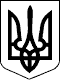 МІНІСТЕРСТВО СОЦІАЛЬНОЇ ПОЛІТИКИ УКРАЇНИМІНІСТЕРСТВО СОЦІАЛЬНОЇ ПОЛІТИКИ УКРАЇНИНАКАЗНАКАЗ30.03.2017  № 52630.03.2017  № 526Зареєстровано в Міністерстві 
юстиції України 
21 червня 2017 р. 
за № 779/30647МіністрА. РеваА. РеваПОГОДЖЕНО:Голова Державної служби України 
з питань праціВ.о. Міністра 
охорони здоров'я УкраїниГолова Державної служби України 
з надзвичайних ситуацій Заступник Голови Державної інспекції 
ядерного регулювання УкраїниДержавний секретар 
Міністерства внутрішніх справ УкраїниГолова Державної 
регуляторної служби УкраїниГолова Спільного представницького органу 
об'єднань профспілокПОГОДЖЕНО:Голова Державної служби України 
з питань праціВ.о. Міністра 
охорони здоров'я УкраїниГолова Державної служби України 
з надзвичайних ситуацій Заступник Голови Державної інспекції 
ядерного регулювання УкраїниДержавний секретар 
Міністерства внутрішніх справ УкраїниГолова Державної 
регуляторної служби УкраїниГолова Спільного представницького органу 
об'єднань профспілок
Р.Т. Чернега
У. Супрун
М. Чечоткін
Т.П. Кілочицька
О.В. Тахтай
К.М. Ляпіна
Г.В. ОсовийЗАТВЕРДЖЕНО 
Наказ Комітету по нагляду 
за охороною праці 
Міністерства праці 
та соціальної політики України 
29.01.1998  № 9 
( у редакції наказу Міністерства 
соціальної політики України 
30.03.2017  № 526)Зареєстровано в Міністерстві 
юстиції України 
21 червня 2017 р. 
за № 779/30647Директор Департаменту 
заробітної плати та умов праці
О. Товстенко
О. ТовстенкоДодаток 1 
до Положення про розробку 
інструкцій з охорони праці 
(пункт 8 розділу IV)Директор Департаменту 
заробітної плати та умов праці
О. Товстенко
О. ТовстенкоДодаток 2 
до Положення про розробку 
інструкцій з охорони праці 
(пункт 8 розділу IV)Директор Департаменту 
заробітної плати та умов праці
О. Товстенко
О. ТовстенкоДодаток 3 
до Положення про розробку 
інструкцій з охорони праці 
(пункт 8 розділу IV)Директор Департаменту 
заробітної плати та умов праці
О. Товстенко
О. ТовстенкоДодаток 4 
до Положення про розробку 
інструкцій з охорони праці 
(пункт 1 розділу V)№ з/п№ з/пДата реєстраціїНазва інструкціїДата затвердження інструкції і введення її в діюДата затвердження інструкції і введення її в діюКод або номер інструкціїПлановий термін перегляду інструкціїПосада, прізвище, ініціали особи, яка проводила реєстраціюПідпис особи, яка проводила реєстрацію1123445678Директор Департаменту 
заробітної плати та умов праціДиректор Департаменту 
заробітної плати та умов праціДиректор Департаменту 
заробітної плати та умов праціДиректор Департаменту 
заробітної плати та умов праці
О. Товстенко
О. Товстенко
О. Товстенко
О. ТовстенкоДодаток 5 
до Положення про розробку 
інструкцій з охорони праці 
(пункт 3 розділу V)№ з/п№ з/пДата видачіКод або номер інструкціїНазва інструкціїНазва інструкціїПідрозділ (служба), якому (якій) видано інструкціюКількість виданих примірниківПосада, прізвище, ініціали одержувача інструкціїПідпис одержувача інструкції1123445678Директор Департаменту 
заробітної плати та умов праціДиректор Департаменту 
заробітної плати та умов праціДиректор Департаменту 
заробітної плати та умов праціДиректор Департаменту 
заробітної плати та умов праці
 О. Товстенко
 О. Товстенко
 О. Товстенко
 О. Товстенко